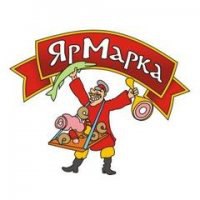              ПАКЕТЫ УЧАСТНИКОВ  ГУБЕРНСКОЙ ЯРМАРКИ                              «Весна -красна» Участнику предоставляется:Одно место  необорудованной открытой площади (36 м2) на территории Курганского ипподрома    ул. Трактовая, 74. !!!Размещение информации о  компании-участнике в специальном выпуске каталога «Деловое Зауралье»  в разделе «Участник Губернской ярмарки «Весна-красна». Информацию для каталога компания-участник предоставляет организаторам ярмарки не позднее чем за 30 рабочих дней до мероприятия.Право разместить логотип  на  brand-wall   Губернской  ярмарки «Весна-красна».Фото-отчет (до 10 фотографий)  по результатам проведения ярмарки.  СПЕЦИАЛЬНОЕ ПРЕДЛОЖЕНИЕ:  Для нескольких организаций-участников Выставки-ярмарки   «Деловое Зауралье» 3-4 марта 2017 г.  действует скидка от 10% на участие в Губернской ярмарке «Весна-красна». Количество мест ограничено!Участнику предоставляется:Одно место необорудованной открытой  площади (18 м2) на территории Курганского ипподрома ул. Трактовая, 74.!!!Размещение названия и номера телефона  компании-участника в специальном выпуске каталога «Деловое Зауралье»  в разделе «Участник Губернской ярмарки «Весна-красна». Информацию для каталога компания-участник предоставляет организаторам ярмарки не позднее чем за 30 рабочих дней до мероприятия.Право разместить логотип  на  brand-wall   Губернская ярмарка «Весна-красна».Фото-отчет (до 10 фотографий)  по результатам проведения ярмарки.  СПЕЦИАЛЬНОЕ ПРЕДЛОЖЕНИЕ: Для нескольких организаций-участников Выставки-ярмарки   «Деловое Зауралье» 3-4 марта 2017 г.  действует скидка от 10% на участие в Губернской ярмарке «Весна-красна». Количество мест - 27.Участнику предоставляется:Одно место необорудованной открытой  площади (12 м2) на территории Курганского ипподрома  ул. Трактовая, 74.!!!Размещение названия и номера телефона  компании-участника в специальном выпуске каталога «Деловое Зауралье»  в разделе «Участник Губернской ярмарки «Весна-красна». Информацию для каталога компания-участник предоставляет организаторам ярмарки не позднее чем за 30 рабочих дней до мероприятия.СПЕЦИАЛЬНОЕ ПРЕДЛОЖЕНИЕ: Для нескольких организаций-участников Выставки-ярмарки   «Деловое Зауралье» 3-4 марта 2017 г.  действует скидка от 10% на участие в Губернской ярмарке «Весна-красна». Количество  мест - 25.Участнику предоставляется:Одно место необорудованной открытой площади (12 м2) на территории Курганского ипподрома ул. Трактовая, 74.СПЕЦИАЛЬНОЕ ПРЕДЛОЖЕНИЕ: Для нескольких организаций-участников Выставки-ярмарки   «Деловое Зауралье» 3-4 марта 2017 г.  действует скидка от 10% на участие в Губернской ярмарке «Весна-красна». Наличие мест 11.Примечание: * - общая стоимость призов на 1 конкурс не менее 15 000 руб.По всем вопросам обращайтесь:Измайлов Евгений Амирович: +7-912-979-7900          Рыбакова Елена Юрьевна: +7-922-560-15-66 Эл. почта: askon45@mail.ru                                               Эл. почта os.kurgan@mail.ru Пакет участника N 1 Красный                                                                                    Стоимость– 9000  рублейПакет участника N 2. Жёлтый                                                                                 Стоимость – 6 000 рублейПакет участника N 3. Зелёный                                       Стоимость – 1500 рублейПакет участника N 4. Весенний                                          Стоимость – 750 рублейДополнительные возможности участниковМестаМеств наличииПлощадь 1 местаПлощадь 1 местаСтоимость 12 кв. м.Стоимость1 места, руб.Вынос баннеров за пределы торгового местапо согласованию с организаторамипо согласованию с организаторамипо согласованию с организаторамипо согласованию с организаторами150-00Установка баннеров без торгового места на территории ярмаркипо согласованию с организаторамипо согласованию с организаторамипо согласованию с организаторамипо согласованию с организаторами300-00Установка баннеров возле сценыпо согласованию с организаторамипо согласованию с организаторамипо согласованию с организаторамипо согласованию с организаторами2000-00Промо-акция на торговом местепо согласованию с организаторамипо согласованию с организаторамипо согласованию с организаторамипо согласованию с организаторамибесплатноПромо-акция за пределами торгового местапо согласованию с организаторамипо согласованию с организаторамипо согласованию с организаторамипо согласованию с организаторами250-00Промо-акция без торгового местапо согласованию с организаторамипо согласованию с организаторамипо согласованию с организаторамипо согласованию с организаторами500-00Промо-обеспечение конкурсов7---2500 + призы*Корпоративное катание на русской тройке (до 4 человек)всего за праздник 10 проездоввсего за праздник 10 проездоввсего за праздник 10 проездоввсего за праздник 10 проездов1500-00